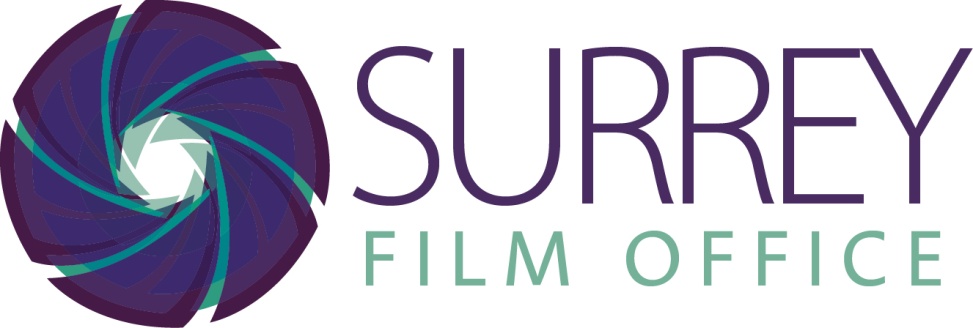 ChargesFilming on or next to the highway requires Surrey County Council agreement. Charges are applicable, depending on requirements. The following charges will be made when filming on the highway:One off charge per permit (non-refundable). Street filming administration fees cover all street filming included at one location in a single permit application. Multiple locations may be submitted on a single application; however, each location may require an individual permit. Additional permit applications or amendments may incur further charges:Prices are subject to VAT (20%) and are subject to increase on 1st April each year.*Student fees - Local refers to students whose place of study is based within Surrey.Officer timeHourly rate £75 (Plus VAT) Chargeable when:The Film Officer or Highways officer is required to make arrangements for a production or be present on location.A shoot is subject to specific requirements and a Film Officer or Highways Officer has to attend the shoot e.g. to ensure complianceA Film Officer is called to the location to investigate a complaint and that complaint is found to be valid.There is a breach of a filming licence / Code of Practice and the Film Officer has to investigate.The Film Officer or Highways Officer has to clear up after a production e.g. by arranging a re-instatement, removing unit signs, clearing rubbish.Site visits/recces to locationsCrew – up to 5 people£55Crew – 6-10 people£75Crew – 11-20 people£105Crew – 21-30 people£160Crew – 31-40 people£210Crew – 40+ people£260Crew – 60+ peoplePOATraffic management requests£260 per application + relevant permit feeCharity – up to 10 people£30Charity – 10+ peoplePOAStudent (Local)* - up to 10 peopleNo feeStudent (Local)* – 10+ people£30Student (non-local) – up to 10 people£30Student (non-local) – 10+ peoplePOA